          Tu  -  TERZA UNIVERSITÀ -  2022/23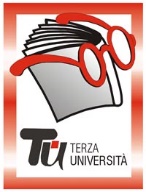                                                                 Provincia - TERZA FASETRESCORE BALNEARIOReferente: Mariateresa Santinelli cell. 340.8668299Iscrizioni e informazioni: Centro sociale anziani, 29 marzo e 5 aprile 2023 ore 14-15Calendario  Modulo  n°148PSICOLOGIA POSITIVA, OVVERO LA FELICITÀDocenteSimone AlgisiGiornoMercoledìOrario15.00 - 17.15PeriodoDal 12.04.2023 al 10.05.2023 (5 incontri, € 18,00)SedeCentro sociale anziani, via Lotto 25ArgomentoPSICOLOGIAPresentazioneIn un’epoca carica di incertezze e fatiche come quella attuale, diviene sempre più importante preservare gli aspetti buoni della vita, riconoscere ciò che ci dà pienezza, appagamento, ciò che ci trasmette la sensazione di avere a pieno vissuto: in breve la felicità. In questo corso, pertanto, ci si concentrerà sui fattori che aiutano a sviluppare un senso di ottimismo nei confronti della vita e nei confronti delle esperienze soggettive: i punti di forza, le virtù, i talenti, le relazioni. Ci si focalizzerà sulle emozioni positive, cercando di agevolare l’accettazione del nostro passato, alimentando la felicità per il nostro presente e il nostro futuro.Tutor112.04.2023Che cosa è la psicologia positiva? Introduzione al tema dei fattori che governano il nostro benessere.219.04.2023Felicità, Ottimismo, Motivazione e Speranza326.04.2023Usare il tempo con saggezza.Psicologia positiva e le sfide della vita.403.05.2023Esercizi pratici per allenare la psicologia del positivo510.05.2023Ripresa dei contenuti principali del corso e condivisione